                                   КРОСВОРДИ  ДЛЯ УРОКУ «СТОРІНКАМИ ВІДОМИХ ОПЕР»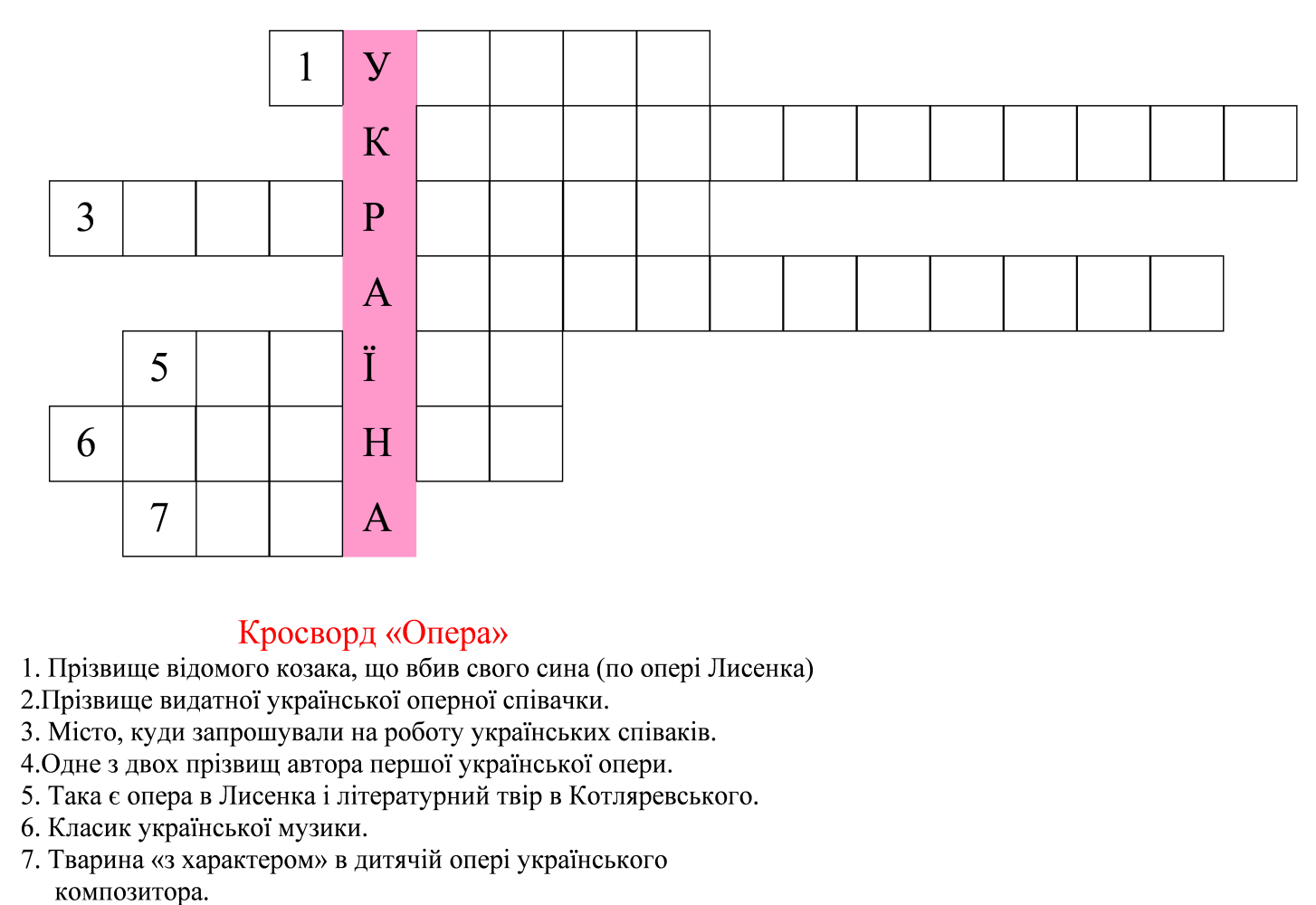 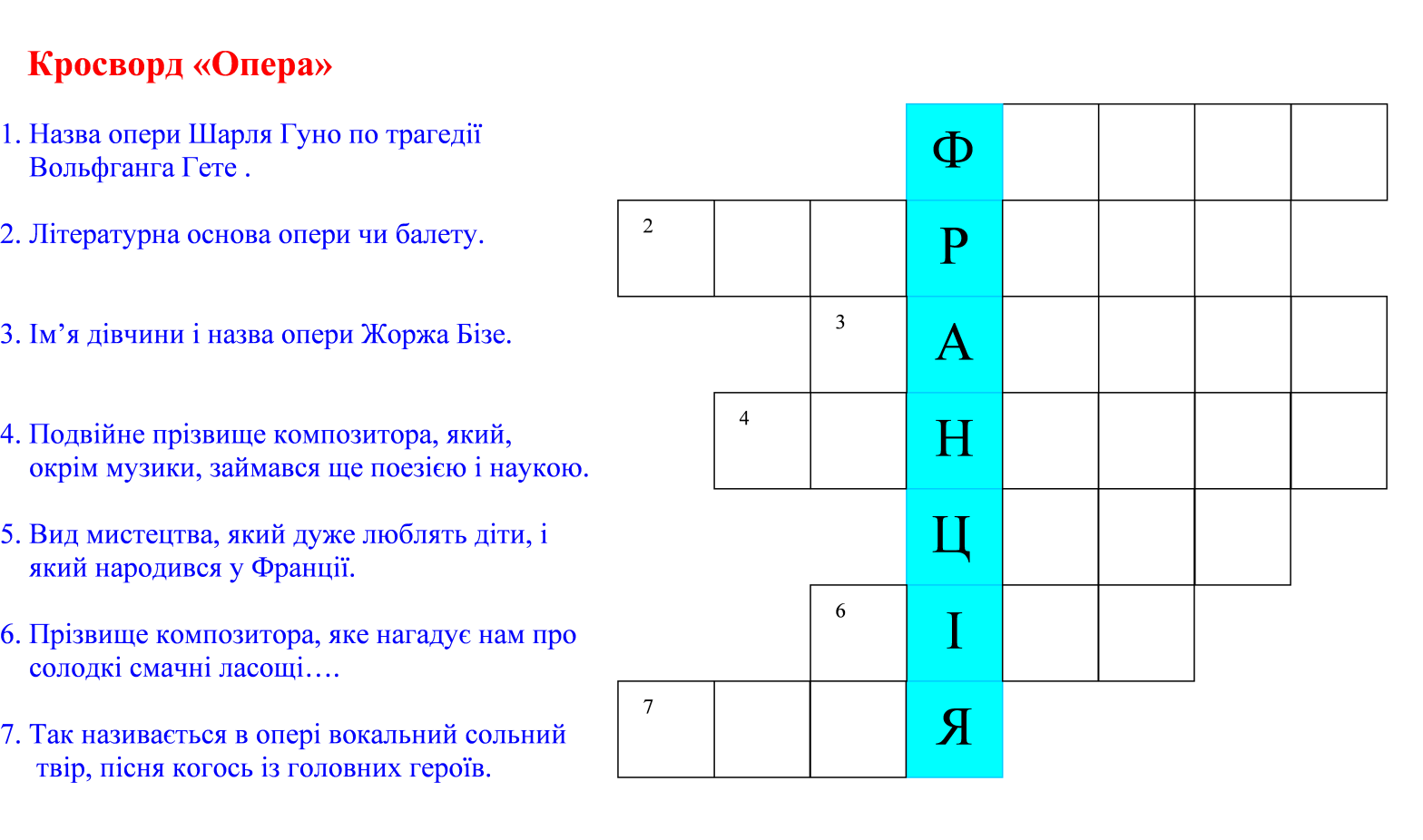 